PLAN DE ACCIÓN DE GESTIÓN DE CRISIS 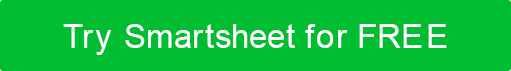 TABLA DE CONTENIDOSEsquema de alto nivel del Plan de ACCIÓN PARA LA GESTIÓN DE CRISISEstos son los principales objetivos del plan de acción de gestión de crisis.Personal clave e información de contactoEstos son los recursos clave involucrados en el plan de gestión de crisis, incluidas todas las partes interesadas clave y los recursos de terceros.Procedimientos de copia de seguridad de Information ServicesEstos son los trámites que debes llevar a cabo en caso de crisis o interrupción importante en los procesos.Procedimientos de recuperación de CRISISEstos son los componentes clave en el CMAP que debe abordar de inmediato y actuar en caso de emergencia.Plan de recuperación para sitio móvilEsta es la información relevante que necesita para continuar con los planes de recuperación en un sitio móvil.Plan de recuperación para Hot SiteEsta es la información relevante que necesita para continuar con los planes de recuperación y las operaciones comerciales normales en un sitio alternativo o de respaldo. Use este "sitio caliente" temporalmente mientras lidia con la crisis en el sitio principal.Proceso de restauraciónEstos son los pasos y recursos que necesita para restaurar los sistemas o negocios interrumpidos.Práctica del Plan de Recuperación y ExercISEEste es el plan que debes llevar a cabo para practicar y prepararte para una crisis.Reconstrucción del sitio cRISISEstos son los pasos y recursos que necesita para reconstruir el sitio de la crisis.Cambios o actualizaciones del planEstos son los detalles con respecto a cualquier cambio o actualización que realice en el CMAP, el número de versión y el historial.HISTORIAL DE VERSIONESHISTORIAL DE VERSIONESHISTORIAL DE VERSIONESHISTORIAL DE VERSIONESHISTORIAL DE VERSIONESVERSIÓNAPROBADO PORFECHA DE REVISIÓNDESCRIPCIÓN DEL CAMBIOAUTORPREPARADO PORTÍTULOFECHAAPROBADO PORTÍTULOFECHANOMBRE Y TÍTULOROLTELÉFONOCORREO ELECTRÓNICOMAILINGRENUNCIACualquier artículo, plantilla o información proporcionada por Smartsheet en el sitio web es solo para referencia. Si bien nos esforzamos por mantener la información actualizada y correcta, no hacemos representaciones o garantías de ningún tipo, expresas o implícitas, sobre la integridad, precisión, confiabilidad, idoneidad o disponibilidad con respecto al sitio web o la información, artículos, plantillas o gráficos relacionados contenidos en el sitio web. Por lo tanto, cualquier confianza que deposite en dicha información es estrictamente bajo su propio riesgo.